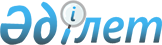 Об утверждении определения норм накоплении твердых бытовых отходов по Тупкараганскому району
					
			Утративший силу
			
			
		
					Решение Тупкараганского районного маслихата Мангистауской области от 27 октября 2014 года № 25/171. Зарегистрировано Департаментом юстиции Мангистауской области от 24 ноября 2014 года № 2528. Утратило силу решением Тупкараганского районного маслихата Мангистауской области от 15 марта 2016 года № 39/272      Сноска. Утратило силу решением Тупкараганского районного маслихата Мангистауской области от 15.03.2016 № 39/272(вводится в действие со дня подписания).

      Примечание РЦПИ.

      В тексте документа сохранена пунктуация и орфография оригинала.

      В соответствии с Экологическим кодексом Республики Казахстан от 9 января 2007 года и Законом Республики Казахстан от 23 января 2001 года "О местном государственном управлении и самоуправлении в Республике Казахстан", Тупкараганский районный маслихат РЕШИЛ:

      1. Утвердить согласно приложению, прилагаемые определения норм накопления твердых бытовых отходов по Тупкараганскому району. 

      2. Государственному учреждению "Аппарат Тупкараганского районного маслихата" (А.Избен) обеспечить государственную регистрацию настоящего решения в органах юстиции, его официального опубликования в средствах массовой информации и размещения в информационно–правовой системе "Әділет" республиканского государственного предприятия на праве хозяйственного ведения "Республиканский центр правовой информации Министерства юстиции Республики Казахстан".

      3. Настоящее решение вступает в силу со дня государственной регистрации в органах юстиции и вводится в действие по истечении десяти календарных дней после дня его первого официального опубликования.



      "СОГЛАСОВАНО"

      Руководитель государственного учреждения

      "Тупкараганский районный отдел жилищно-

      коммунального хозяйства, пассажирского 

      транспорта и автомобильных дорог"

      Д.Наурызгалиев

      27 октября 2014 года

 Нормы накопления твердых бытовых отходов по Тупкараганскому району
					© 2012. РГП на ПХВ «Институт законодательства и правовой информации Республики Казахстан» Министерства юстиции Республики Казахстан
				
      Председатель сессии

М.Шыракбай

      Секретарь районного маслихата

А.Досанова
ПРИЛОЖЕНИЕ
к решению Тупкараганского
районного маслихата № 25/171
от 27 октября 2014 года№

Наименование категории объекта

Расчетная единица

Норма кубического метра на 1 расчетную единицу в год

1

Благоустроенные домовладения

1 житель

3,1

2

Неблагоустроенные домовладения

1 житель

8,6

3

Школы

1 учащийся

0,18

4

Средние учебные заведения, высшие учебные заведения

1 учащийся

0,18

5

Гостиницы, санатории, дома отдыха

1 место

1,5

6

Детские сады

1 место

0,3

7

Ясли

1 место

0,3

8

Учреждения, организации, офисы, конторы, сберегательные банки, отделения связи

1 сотрудник

0,86

9

Поликлиники

1 посещение

1 сотрудник

-

1,42

10

Больницы, санатории, прочие лечебно-профилактические учреждения

1 койка - место

0,87

11

Пивные павильоны

1 посадочное место

1,29

12

Кинотеатры

1 посадочное место

0,32

13

Клубные учреждения

По проекту 1 место

0,43

14

Музеи, выставки

1 квадратный метр общей площади

0,13

15

Спортивные объекты

1 квадратный метр общей площади

0,22

16

Хозяйственные магазины

1 квадратный метр общей площади

0,64

17

Продовольственные магазины

1 квадратный метр торговой площади

2,1

18

Промышленно-товарные магазины, супермаркеты

1 квадратный метр торговой площади

0,47

19

Рынки

1 квадратный метр торговой площади

0,51

20

Дома быта: обслуживание населения

1 рабочее место

1,5

21

Аптеки

1 квадратный метр торговой площади

0,61

22

Места по облуживанием автотранспорта

1 рабочее место

2,91

23

Парикмахерские, косметические салоны

1 рабочее место

1,54

24

Прачечные, химчистки, ремонт бытовой техники, швейные ателье

1 рабочее место

1,91

